IV. DERS KURULU (TIP350, Dolaşım-Solunum ve Tümör)(31 Ocak2022- 11 Mart2022) (6 Hafta)ÖNEMLİ TARİHLER:Teorik Sınav: 11 Mart 2022 Saat: 10:00-12:00PDÖ I. Ve II. Oturum:7 Şubat 2022 – 11 Şubat 2022 Saat: 09:00-12:00Klinik ve Mesleki Beceri Uygulama Sınavı:10 Mart 2022 Saat: 09:00-12:00DİSİPLİN/BÖLÜMÖĞRETİM ÜYELERİÇocukSağlığıveHastalıklarıDoç. Dr. Eylem SEVİNÇ 
Dr. Öğr. ÜyesiErkan DOĞAN
Dr. Öğr. ÜyesiSadrettin EKMENİçHastalıklarıProf.Dr. Burçak KAYHANDoç Dr. Fatih KARATAŞ
Doç. Dr. Nurhayat ÖZKAN SEVENCANDr. Öğr. Üyesi Fatih İNCİEnfeksiyonHastalıklarıve Kl. Mik. Uzm. Dr. Nejla YILMAZ GÖÇENUzm. Dr. Birsen TUNALIKardiyolojiProf.Dr. Orhan ÖNALANProf. Dr. Yeşim AKINUzm.Dr.Tuğçe ÇÖLLÜOĞLUAnesteziDr. Öğr. Üyesi Alpay ATEŞDr. Öğr. Üyesi Müge ARIKANDr.Öğr. Üyesi Duygu TAŞKINKulak BurunBoğazHastalıklarıProf. Dr. Serdar ENSARİProf. Dr. Orhan YILMAZDoç. Dr. Süha ERTUĞRULDr. Öğr. Üyesi Nihat YILMAZUzm. Dr. Serhat EKEMENHalkSağlığıDr. Öğr. Üyesi Nergiz SEVİNÇDr. Öğr. Üyesi Erkay NACART. GenetikDr. Öğr. Üyesi M. Kamil TURANDr. Öğr. Üyesi Özlem CESUR GÜNAYKalpve Damar CerrahisiDr. Öğr. Üyesi Erdem ÇETİNDr. Öğr. Üyesi Celal Selçuk ÜNALGöğüsHastalıklarıDoç. Dr. Murat ACATT.FarmakolojiProf. Dr. Mehmet ÖZDEMİRDr. Öğr. Üyesi Namık BİLİCİT.PatolojiDr. Öğr. Üyesi Harun EROLUz. Dr. Zübeyde İlke NarlıKlinikMeslekiBecerilerDr. Öğr. Üyesi Mustafa KÖKSAL1. HAFTA31 Ocak 2022Pazartesi1 Şubat 2022Salı2 Şubat 2022Çarşamba3 Şubat 2022Perşembe4 Şubat 2022Cuma08:00    08:40BağımsızÖğrenmeBağımsızÖğrenmeAlan DışıSeçmeliDersBağımsızÖğrenmeBağımsızÖğrenme08:5009:30HalkSağlığı
Kanserepidemiyolojisi
N.SEVİNÇKulak BurunBoğaz
SinonazalhastalıklarvesemptomatolojisiO. YILMAZ
Alan DışıSeçmeliDersT. Farmakoloji
Astımvediğerakciğerhastalıklarınıntedavisindekullanılanilaçlar
N.BİLİCİEnfeksiyon Hast.
İnfluenza
B. TUNALI 09:4010:20Halk Sağlığı
Kardiyovasküler sistem hastalıklarının epidemiyolojisi 
E. NACARKulak BurunBoğaz
SinonazalhastalıklarvesemptomatolojisiO. YILMAZT. PatolojiPulmoner EnfeksiyonlarZübeyde İlke NarlıT. Farmakoloji
Astımvediğerakciğerhastalıklarınıntedavisindekullanılanilaçlar
N.BİLİCİ Enfeksiyon Hast.
İnfluenza
B. TUNALI10:3011:10T. Patoloji
Üst solunumyolu lezyonları
H. EROLEnfeksiyon Hast.
Ateşpatogenezi
B. TUNALIT. PatolojiPulmoner EnfeksiyonlarZübeyde İlke NarlıT. Patoloji
Restriktif akciğe rhastalıklar ıpatolojisi
H. EROLKulak BurunBoğaz
Oral kavitevefarinkshastalıklarıvesemptomatolojisiS. EKEMEN
11:2012:00T. Patoloji
Obstrüktifakciğerhastalıklarıpatolojisi
H. EROLEnfeksiyon Hast.
Ateşpatogenezi
B. TUNALIÇocukSağ. ve Hast.SolunumsıkıntısıolanyenidoğanayaklaşımS. EKMENT. Patoloji
Restriktif akciğe rhastalıklar ıpatolojisi
H. EROLKulak BurunBoğaz
Oral kavitevefarinkshastalıklarıvesemptomatolojisiS. EKEMEN
12:1012:40SeçmeliDersSeçmeliDersSeçmeliDersSeçmeliDersBağımsız Öğrenme12:4013:10SeçmeliDersSeçmeliDersSeçmeliDersSeçmeliDersBağımsız Öğrenme13:4514:25ÇocukSağ. ve Hast.Solunumsistemisemptomatolojisi
E. DOĞANBağımsızÖğrenmeGöğüsHastalıkları
Obstrüktifverestriktifakciğerhastalıkları
M.ACATKLİNİK VE MESLEKİ BECERİGöğüs Hastalıkları
Plevralefüzyon ve ampiyem
M. ACAT 14:3515:15ÇocukSağ. ve Hast.Solunumsistemisemptomatolojisi
E. DOĞANBağımsızÖğrenmeGöğüsHastalıkları
Obstrüktifverestriktifakciğerhastalıkları
M.ACATKLİNİK VE MESLEKİ BECERİGöğüs Hastalıkları
Plevralefüzyon ve ampiyem
M. ACAT 15:2516:05BağımsızÖğrenmeBağımsızÖğrenmeBağımsızÖğrenmeBağımsızÖğrenmeBağımsız Öğrenme16:1516:55BağımsızÖğrenmeBağımsızÖğrenmeBağımsızÖğrenmeBağımsızÖğrenmeBağımsız Öğrenme2. HAFTA7 Şubat 2022Pazartesi8 Şubat 2022Salı9 Şubat 2022Çarşamba10 Şubat 2022Perşembe11 Şubat 2022Cuma08:00    08:40PDÖ I. OTURUMBağımsızÖğrenmeAlan DışıSeçmeliDersBağımsızÖğrenmePDÖ II. OTURUM08:5009:30PDÖ I. OTURUMBağımsızÖğrenmeAlan DışıSeçmeliDersBağımsızÖğrenmePDÖ II. OTURUM09:4010:20PDÖ I. OTURUMKardiyoloji
KalpSesleri
T.ÇÖLLÜOĞLUGöğüsHastalıkları
Pnömoniler
M.ACATT. Patoloji
Akciğerve plevra tümörleri
H. EROLPDÖ II. OTURUM10:3011:10PDÖ I. OTURUMEnfeksiyon Hast.
Tüberküloz
N.YILMAZ GÖÇENGöğüsHastalıkları
Pnömoniler
M.ACATT. Patoloji
Akciğerve plevra tümörleri
H. EROLPDÖ II. OTURUM11:2012:00PDÖ I. OTURUMEnfeksiyon Hast.
Tüberküloz
N.YILMAZ GÖÇENKulak BurunBoğaz
EpistaksisS. ENSARİT. Patoloji
Tüberkülozpatolojisi
H. EROLPDÖ II. OTURUM12:1012:40SeçmeliDersSeçmeliDersSeçmeliDersSeçmeliDersBağımsız Öğrenme12:4013:10SeçmeliDersSeçmeliDersSeçmeliDersSeçmeliDersBağımsız Öğrenme13:4514:25GöğüsHastalıkları
Alt solunumyoluenfeksiyonhastalıkları
M. ACATKulak BurunBoğazRinitler (Allerjik, nonallerjikrinitler)S. ERTUĞRULKardiyoloji
ElektrokardiyografiyeGiriş
O.ÖNALANKLİNİK VE MESLEKİ BECERİBağımsız Öğrenme14:3515:15GöğüsHastalıkları
Alt solunumyoluenfeksiyonhastalıkları
M. ACATKulak BurunBoğazRinitler (Allerjik, nonallerjikrinitler)S. ERTUĞRULKardiyoloji
ElektrokardiyografiyeGiriş
O.ÖNALANKLİNİK VE MESLEKİ BECERİBağımsız Öğrenme15:2516:05BağımsızÖğrenmeBağımsızÖğrenmeBağımsızÖğrenmeBağımsızÖğrenmeBağımsız Öğrenme16:1516:55BağımsızÖğrenmeBağımsızÖğrenmeBağımsızÖğrenmeBağımsızÖğrenmeBağımsız Öğrenme3. HAFTA14Şubat 2022Pazartesi15 Şubat 2022Salı16 Şubat 2022Çarşamba17Şubat 2022Perşembe18Şubat 2022Cuma08:00    08:40BağımsızÖğrenmeBağımsızÖğrenmeAlan DışıSeçmeliDersBağımsızÖğrenmeBağımsızÖğrenme08:5009:30T. Patoloji
Sepsis + Atelektazi
H. EROLKardiyoloji
İnfektifEndokarditY. AKINAlan DışıSeçmeliDersT. Farmakoloji
Vazodilatörlerve Angina pektorisilaçları
M.ÖZDEMİRT. Farmakoloji
Antikoagulanlarveantitrombotikler
N. BİLİCİ09:4010:20T. Patoloji
Ateroskleroz 
H.EROLKardiyoloji
İnfektifEndokardit
Y. AKINÇocukSağ. ve Hast.SiyanozE. DOĞANT. Farmakoloji
Vazodilatörlerve Angina pektorisilaçları
M.ÖZDEMİRT. Farmakoloji
Antikoagulanlarveantitrombotikler
N. BİLİCİ10:3011:10T. Farmakoloji
Kanser kemoterapisi 
M.ÖZDEMİRT. Genetik
KanserveGenetikM.K.TURANÇocukSağ. ve Hast.AsiyonotikdoğumsalkalphastalıklarıS. EKMENT. Patoloji
Perikardhastalıkları
Zübeyde İlke NarlıKardiyoloji
RitimBozukluklarınaGiriş
O.ÖNALAN11:2012:00T. Farmakoloji
Kanserkemoterapisi 
M.ÖZDEMİRT. Genetik
KanserveGenetikM.K.TURANÇocukSağ. ve Hast.SiyonotikdoğumsalkalphastalıklarıS. EKMENT. Patoloji
Kardiyomiyopatiler
Zübeyde İlke NarlıKardiyoloji
RitimBozukluklarınaGiriş
O.ÖNALAN12:1012:40SeçmeliDersSeçmeliDersSeçmeliDersSeçmeliDersBağımsız Öğrenme12:4013:10SeçmeliDersSeçmeliDersSeçmeliDersSeçmeliDersBağımsız Öğrenme13:4514:25Enfeksiyon Hast.
Sepsis
N. YILMAZ GÖÇENT. Patoloji
Larinksvenazofarenkskanserleri
H.EROLKardiyoloji
KonjenitalKalpHastalıkları
Y.AKINKLİNİK VE MESLEKİ BECERİÇocukSağ. ve Hast.Fetal Dolaşımve Neonatal adaptasyonS. EKMEN14:3515:15Enfeksiyon Hast.
Sepsis
N. YILMAZ GÖÇEN  T. Patoloji
Larinks ve nazofarenks kanserleri
H.EROLKardiyoloji
KonjenitalKalpHastalıklarıY.AKINKLİNİK VE MESLEKİ BECERİBağımsız Öğrenme15:2516:05BağımsızÖğrenmeBağımsızÖğrenmeBağımsızÖğrenmeBağımsızÖğrenmeBağımsız Öğrenme16:1516:55BağımsızÖğrenmeBağımsızÖğrenmeBağımsızÖğrenmeBağımsızÖğrenmeBağımsız Öğrenme4 HAFTA21 Şubat 2022Pazartesi22Şubat 2022Salı23 Şubat 2022Çarşamba24 Şubat 2022Perşembe25 Şubat 2022Cuma08:00    08:40BağımsızÖğrenmeBağımsızÖğrenmeAlan DışıSeçmeliDersBağımsızÖğrenmeBağımsızÖğrenme08:5009:30T. Farmakoloji
Diüretikilaçlar
N.BİLİCİT. Farmakoloji
Antihipertansifilaçlar
N.BİLİCİAlan DışıSeçmeliDersDahiliye
Hiperlipidemiler
N.ÖZKAN SEVENCANBağımsızÖğrenme09:4010:20T. Farmakoloji
Diüretik ilaçlar 
N.BİLİCİT. Farmakoloji
Antihipertansifilaçlar
N.BİLİCİKardiyoloji
KalpYetersizliği
Y. AKINDahiliye
Hiperlipidemiler
N.ÖZKAN SEVENCANBağımsızÖğrenme10:3011:10Enfeksiyon Hast. 
Akut romatizmal ateş
B. TUNALIKardiyoloji
KalpKapakHastalıkları
Y. AKIN Kardiyoloji
KalpYetersizliği
Y. AKINT. Patoloji
Kalp kapakhastalıkları patolojisi
Zübeyde İlke NarlıKardiyoloji
KoronerKalpHastalıkları
T.ÇÖLLÜOĞLU11:2012:00Enfeksiyon Hast.
Akutromatizmalateş
B. TUNALIKardiyoloji
KalpKapakHastalıkları
Y. AKINBağımsızÖğrenmeT. Patoloji
VaskülitlerH.EROLKardiyoloji
KoronerKalpHastalıkları
T.ÇÖLLÜOĞLU12:1012:40SeçmeliDersSeçmeliDersSeçmeliDersSeçmeliDersBağımsız Öğrenme12:4013:10SeçmeliDersSeçmeliDersSeçmeliDersSeçmeliDersBağımsız Öğrenme13:4514:25Kalpve Damar Cerrahisi
Enfektifendokarditvedamariçikataterenfeksiyonları
C. S. ÜNALT. Patoloji
Ven-lenfatikdoku .Patolojisi
H.EROLKalpve Damar Cerrahisi
Göğüsduvarıanomalileri
E. ÇETİN 
KLİNİK VE MESLEKİ BECERİBağımsız Öğrenme14:3515:15Enfeksiyon Hast.
Enfektifendokarditvedamariçikataterenfeksiyonları
C. S. ÜNALT. Patoloji
Anevrizmavediseksiyonlar
H.EROLKalpve Damar Cerrahisi
Göğüsduvarıanomalileri
E. ÇETİNKLİNİK VE MESLEKİ BECERİBağımsız Öğrenme15:2516:05BağımsızÖğrenmeBağımsızÖğrenmeBağımsızÖğrenmeBağımsızÖğrenmeBağımsız Öğrenme16:1516:55BağımsızÖğrenmeBağımsızÖğrenmeBağımsızÖğrenmeBağımsızÖğrenmeBağımsız Öğrenme5. HAFTA28 Şubat 2022Pazartesi1 Mart 2022Salı2 Mart 2022Çarşamba3 Mart 2022Perşembe4 Mart 2022Cuma08:00    08:40BağımsızÖğrenmeBağımsızÖğrenmeAlan DışıSeçmeliDersBağımsızÖğrenmeBağımsızÖğrenme08:5009:30BağımsızÖğrenmeT. Farmakoloji
Kardiyakaritmilerdekullanılanilaçlar
M.ÖZDEMİRAlan DışıSeçmeliDersBağımsızÖğrenmeBağımsızÖğrenme09:4010:20 T. Patoloji
Vasküler Neoplaziler
H. EROLT. Farmakoloji
Kardiyakaritmilerdekullanılanilaçlar
M.ÖZDEMİRBağımsızÖğrenmeBağımsızÖğrenmeBağımsızÖğrenme10:3011:10T. Patoloji
Kalp Tümörleri
H.EROL  Kardiyoloji
Miyokarditler, MiyokardiyopatilerveKalpTümörleri
T.ÇÖLLÜOĞLUKardiyoloji
Hipertansiyon
O. ÖNALANT. Farmakoloji
Kalpyetersizliğindekullanılanilaçlar
N.BİLİCİBağımsızÖğrenme11:2012:00Kardiyoloji
Perikarditler
 O. ÖNALANKardiyoloji
Miyokarditler, MiyokardiyopatilerveKalpTümörleri
T.ÇÖLLÜOĞLUKardiyoloji
Hipertansiyon
O. ÖNALANT. Farmakoloji
Kalpyetersizliğindekullanılanilaçlar
N.BİLİCİ BağımsızÖğrenme12:1012:40SeçmeliDersSeçmeliDersSeçmeliDersSeçmeliDersBağımsız Öğrenme12:4013:10SeçmeliDersSeçmeliDersSeçmeliDersSeçmeliDersBağımsız Öğrenme13:4514:25AnesteziCPRD. TAŞKINEnfeksiyon Hast.
Sıtma
N. YILMAZ GÖÇENT. Patoloji
İskemikvehipertansifkalphastalıklarıpatolojisi
H.EROLKLİNİK VE MESLEKİ BECERİBağımsız Öğrenme14:3515:15BağımsızÖğrenmeEnfeksiyon Hast.
Sıtma
N. YILMAZ GÖÇENT. Patoloji
İskemikvehipertansifkalphastalıklarıpatolojisi
H.EROLKLİNİK VE MESLEKİ BECERİBağımsız Öğrenme15:2516:05BağımsızÖğrenmeBağımsızÖğrenmeBağımsızÖğrenmeBağımsızÖğrenme16:1516:55BağımsızÖğrenmeBağımsızÖğrenmeBağımsızÖğrenmeBağımsızÖğrenme6. HAFTA7 Mart 2022Pazartesi8 Mart 2022Salı9 Mart 2022Çarşamba10 Mart 2022Perşembe11 Mart 2022Cuma08:00    08:40BağımsızÖğrenmeBağımsızÖğrenmeAlan DışıSeçmeliDersKlinikMeslekiBeceriUygulamaSınavıKURUL SINAVI10:00-12:0008:5009:30BağımsızÖğrenmeBağımsızÖğrenmeAlan DışıSeçmeliDersKlinikMeslekiBeceriUygulamaSınavıKURUL SINAVI10:00-12:0009:4010:20Bağımsız ÖğrenmeBağımsızÖğrenmeBağımsızÖğrenmeKlinikMeslekiBeceriUygulamaSınavıKURUL SINAVI10:00-12:0010:3011:10Bağımsız ÖğrenmeBağımsızÖğrenmeBağımsızÖğrenmeKlinikMeslekiBeceriUygulamaSınavıKURUL SINAVI10:00-12:0011:2012:00BağımsızÖğrenmeBağımsızÖğrenmeBağımsızÖğrenmeKlinikMeslekiBeceriUygulamaSınavıKURUL SINAVI10:00-12:0012:1012:40SeçmeliDersSeçmeliDersSeçmeliDersSeçmeliDersBağımsız Öğrenme12:4013:10SeçmeliDersSeçmeliDersSeçmeliDersSeçmeliDersBağımsız Öğrenme13:4514:25BağımsızÖğrenmeBağımsızÖğrenmeBağımsızÖğrenmeBağımsızÖğrenmeBağımsız Öğrenme14:3515:15BağımsızÖğrenmeBağımsızÖğrenmeBağımsızÖğrenmeBağımsızÖğrenmeBağımsız Öğrenme15:2516:05BağımsızÖğrenmeBağımsızÖğrenmeBağımsızÖğrenmeBağımsızÖğrenmeBağımsız Öğrenme16:1516:55BağımsızÖğrenmeBağımsızÖğrenmeBağımsızÖğrenmeBağımsızÖğrenmeBağımsız Öğrenme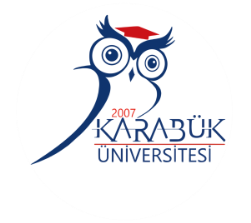 